LA TORRELA TORRE SUBE POR EL CAMINITO, LA TORRE SUBE POR EL CAMINITO,SUBE, BAJA Y AL COSTADITO.DERECHITO SIN DOBLAR,VERTICAL Y HORIZONTAL.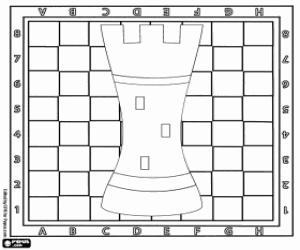 LA TORRELA TORRE SUBE POR EL CAMINITO, LA TORRE SUBE POR EL CAMINITO,SUBE, BAJA Y AL COSTADITO.DERECHITO SIN DOBLAR,VERTICAL Y HORIZONTAL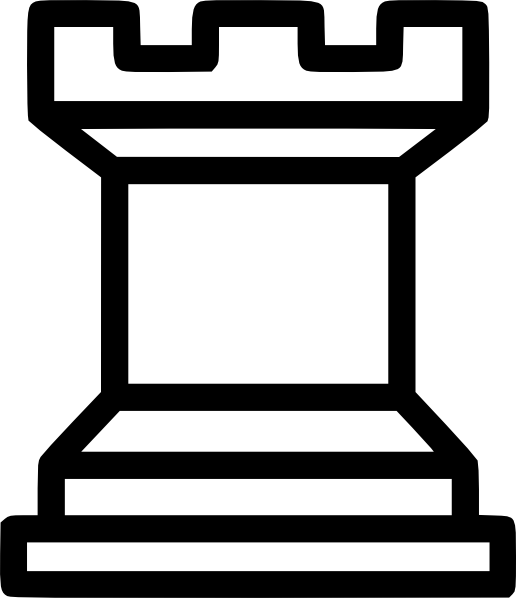 